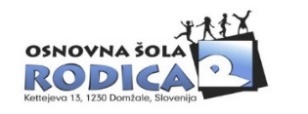 2. RAZRED 2019/2020Učbenik: (iz učbeniškega sklada, učenci ga dobijo v šoli in vrnejo konec leta)NA MAVRICO PO PRAVLJICO: berilo za slovenščino – književnost v 2. razredu, Saksida, I., Medved Udovič, V. Grginič, M., IzolitDelovni zvezki: v tem šolskem letu so brezplačni, učenci jih bodo prejeli 2. 9. 2019 v šoli.Pripomočki in ostala gradiva:Učenci naj porabijo ohranjene šolske potrebščine in zvezke iz 1. razreda. Prvi šolski dan v šolo prinesejo vse šolske potrebščine podpisane, zvezke in delovne zvezke pa ovite.Milena Vidovič, ravnateljicaNASLOVAVTOR-JIZALOŽBACENA (eur)LILI IN BINE 2, komplet samostojnih delovnih zvezkov za 2. r. za: slovenščino (2 dela), matematiko (3 deli), spoznavanje okolja (1 del) in glasbeno umetnost (1 del)M. Kramarič, M, Kern, M. Pipan, N. Grošelj, M. Ribič, M. Rajšp, J. Žic, N. JuvanRokus Klett40,00Kupite samiKupili jih bomo v šoli (ne kupujte, stroške razdelimo)zvezek A4 brez črtzvezek A4 s črtami (11 mm) – za pouk angleščinezvezek A4 veliki karo ()zvezek B5 s črtami ()mali zvezek za opismenjevanje z vmesno črto (priporočamo Pišem črke, črtovje z drevesom)kartonska mapa s poklopom2 svinčnika HBbarvice (12 kosov)flomastri (12 kosov)ravnilo s šablono ()šilčekradirkapuščicanalivnik (kasneje)lepilo v stikuškarjetempera barve (priporočamo Aero)2 ploščata čopiča: en širok, en ožjiplastelinvoščenkekolaž papirprazen risalni blok za shranjevanje slik, risb (trde platnice)zaščitna majica (stara večja majica, srajca) za likovno umetnostbeležka (2. B)zvezek A5 s črtami – za beležko (2. A, 2 .C)športna oprema (hlače in majica ali dres)vrečka z blaga za športno opremocopati primerni tudi za šport – z nedrsečimi podplativrečka z blaga za copaterisalni listiflomastri (debeli)barvni listi šeleshamerglinadas masa lepilo Mekol 